	qs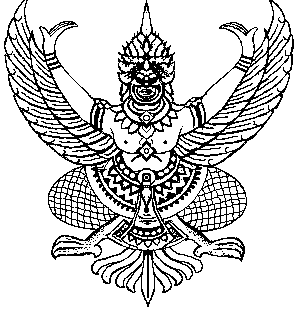 ประกาศเทศบาลตำบลหนองโดนเรื่อง   นโยบายและกลยุทธ์ด้านการบริหาร  และพัฒนาทรัพยากรบุคคล		เทศบาลตำบลหนองโดน  เป็นหน่วยงานของรัฐที่มีภารกิจในการส่งเสริมท้องถิ่นให้มีความเข้มแข็งในทุกด้าน  เพื่อสามารถบริการและตอบสนองความต้องการของประชาชนได้อย่างแท้จริง  ซึ่งเป็นภารกิจที่มีความหลากหลายและครอบคลุมการดำเนินการในหลายด้าน  โดยเฉพาะการบริหารทรัพยากรบุคคลเป็นมิติหนึ่งที่จะขาดการพัฒนาไม่ได้  และถือเป็นกลไกสำคัญในการผลักดันยุทธศาสตร์และพันธกิจให้ประสบความสำเร็จ  และถือเป็นปัจจัยสำคัญที่จะทำให้ภารกิจขององค์กรปกครองส่วนท้องถิ่นสำเร็จลุล่วงไปด้วยดี  ตามวัตถุประสงค์ที่วางเอาไว้		ดังนั้น  เพื่อให้การบริหารงานบุคคลของเทศบาลตำบลหนองโดน  เป็นไปด้วยความเรียบร้อยประกอบกับการบริหารทรัพยากรบุคคลของเทศบาลตำบลหนองโดนมีการทำงานอย่างเป็นระบบและต่อเนื่อง  จึงอาศัยอำนาจตามความในมาตรา  ๑๕  และมาตรา  ๒๓  วรรคท้ายแห่งพระราชบัญญัติระเบียบบริหารงานบุคคลส่วนท้องถิ่น  พ.ศ. ๒๕๖๒  ประกาศนโยบายและกลยุทธ์การบริหารงานด้านทรัพยากรบุคคล  ของเทศบาลตำบลหนองโดน  ดังรายละเอียดแนบท้ายประกาศฉบับนี้		จึงประกาศมาเพื่อทราบโดยทั่วกันประกาศ  ณ  วันที่ ๓  เดือน พฤศจิกายนพ.ศ. ๒๕๖๓(นายปราโมทย์  โพธิ์กะต้น)				นายกเทศมนตรีตำบลหนองโดน